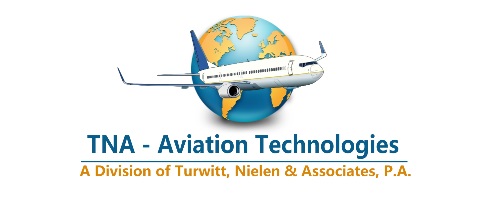 Next Generation of Towbarless Electric Aircraft Tugs with Cabin and Unique Nose Gear Coupling Technology helps Ground Crews maneuver efficientlyWorld’s first Electric Towbarless Aircraft Tug Vehicle with Cabin and failsafe automated Loading and Unloading Technology, unmatched in its Simplicity and Safety, in the MTOW range 35,000 up to 220,000 lbs. A new Generation of Ground Handling Equipment for the General Aviation Industry.St. Augustine, FL, Nov. 19th 2015 –  TNA - Aviation Technologies today announced the North American release of the Flyer-Truck® C-Series electrical aircraft tow tug, the world’s only environmentally friendly cabin tug vehicle equipped with a unique and patented aircraft nose gear lift cradle and universal soft-coupling technology. Inefficient tow bars are completely eliminated. Tie-down winches, straps and aircraft adapters are not necessary. The Flyer-Truck® C-Series is the only towbarless electric tug vehicle designed to move general aviation, military, and commercial aircraft in the MTOW range 35,000 lbs (15 tons) up to 220,000 lbs (100 tons), comfortably and safely in all weather conditions, protecting both the aircraft, the operator, and ground crews at the same time. The unique proprietary aircraft coupling technology allows the tug operator to lift and to tow the aircraft without leaving the tug’s driver cabin, all operated by the vehicles advanced joy-stick control.For ground handling crews, the tow tug cockpit is their immediate workplace, and therefore, it was important to achieve a design that supports the principles of comfort, ease of operation, convenience, and safety. Mostly, this means designing better controls, displays, and warnings systems, to elevate situational awareness, alertness and confidence. The Flyer-Truck® cabin is an example of excellent ergonomics and setting the standard in the aircraft tow tug industry. This in conjunction with the soft-coupling technology combines the best in flexibility, safety and unique technical features, all incorporated in a very compact package to elevate users to the next level of advanced aircraft ground handling.Conventional towbarless tugs in this class and size-range are usually equipped with a “shovel-like” nose gear lift cradle, and the aircraft nose wheel must be forced onto the platform by using a tie-down winch, straps and adaptors that have to be connected to the aircraft first.The highly flexible and versatile Flyer-Truck® towbarless tug vehicle provides unmatched applicability, more precision, higher safety, fast ROI, and most cost-effective use for aircraft handling operators, hangar owners, general aviation charter companies and airlines. That is revolutionary, highly innovative, unique and unmatched compared to any other conventional tow tug in this segment. Most traditional tugs in a comparable size-range are designs from the 70’s and 80’s that did not really evolve during the past 30 years. New innovative aircraft tug solutions were long overdue in North America. By virtue of high labor cost, climate conditions with long winters, frequent snow and many rainy days, coupled with very crowded airport apron areas in Europe, the Flyer-Truck® factory in Germany, established 1953, has been designing and producing a new generation of aircraft tugs for the European and Asian aviation markets for many years. “North American aircraft owners and operators have been asking and waiting for more effective aircraft tow technologies, and we’ve responded by introducing the most advanced towbarless tug vehicle in its class, making aircraft handling and maneuvering on the ground more effective and redefining today’s market. The Flyer-Truck® C-Series not only provides many advantages that automatically improve our customers bottom line, in addition it is also much safer to operate, reducing unwanted risks for mistakes and damage,” said Michael Turwitt, Managing Partner and Co-Owner of TNA - Aviation Technologies.The Flyer-Truck® C-Series electrical aircraft tow technology was designed for customers looking for advanced, smart, environmentally clean, easy to handle, and affordable tug solution that are matching today’s modern general aviation and airliners aircraft up to 220,000 lbs (100 tons) MTOW (Maximum Takeoff Weight), in any weather condition, day & night, 365 days around the clock.“We are delighted with our Flyer-Truck® partnership and look forward to introducing their products to the American market. This is German engineering at its finest. We strived to give customers the best possible experience, extreme high quality, durability, and operational effectiveness with the best-in-class towbarless electrical aircraft tug on the market. Performance and usability, whether handling a 180,000 lbs Boeing 737, or a 40,000 lbs Challenger 350 corporate business jet, customers want an aircraft tug technology that matches today’s high-tech aircraft. The Flyer-Truck® C-Series product line raises the bar for ground handling equipment in this segment. For the first time ever, users can enjoy high efficiency, unmatched flexibility, more precision, higher safety, and cost-effective operations 365 days in any weather condition, with a fast ROI (Return on Investment). This product delivers functionality normally not found in conventional aircraft tugs,” said Ulrich Nielen, Managing Partner & Co-Owner of TNA - Aviation Technologies."North America, and in particular the United States, represents an important and immense market for us. We are thrilled to partner with TNA - Aviation Technologies and to introduce our products in North America, the world’s largest aviation market. Our passion and dedication to manufacture top quality aircraft tugs is already well known in many parts of the world", said Werner Zaglauer, Flyer-Truck® owner and Chief Executive Officer. “Our Flyer-Truck® C-Series with latest towbarless electric technology will provide best-in-class tugs and unrivalled customer experience to TNA customers.” About TNA - Aviation TechnologiesTNA - Aviation Technologies, a division of Turwitt, Nielen & Associates, P.A., is the exclusive American distributor for Flyer-Truck® aircraft ground handling tugs. These advanced aircraft tugs, electric towbarless tow tugs are easy to operate and offer limitless flexibility. The company provides modern solutions to all aircraft moving and ground support needs for fixed-wing aircraft and helicopters between 2,000 lbs (910 kg) up to 220,000 lbs (100 tons) MTOW. Flyer-Truck® towbarless cabin tractors are best-in-class products that meet the needs of a diverse aviation marketplace, from private aircraft owners, FBO’s, MRO’s, charter and corporate flight operators, airlines, military and law enforcement. TNA – Aviation Technologies is a member of the NBAA.Contact:TNA - Aviation TechnologiesA Division of Turwitt, Nielen & Associates, P.A.4475 US Hwy. 1 South, Suite 202Plaza South Office ComplexSt. Augustine, FL 32086 – USATel:     +1-904-217-0496Michael Turwitt, Managing PartnerEmail: m.turwitt@tunias.comWeb:  http://www.tna-aviation.comPhotos are available: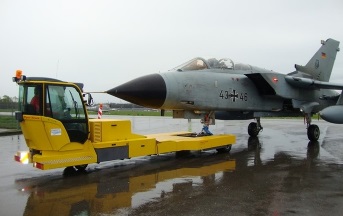 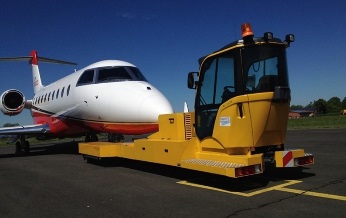 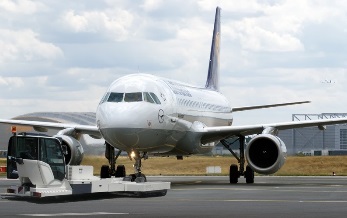 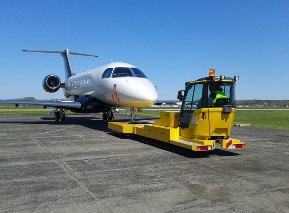 